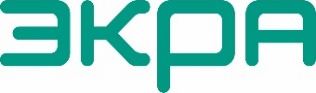 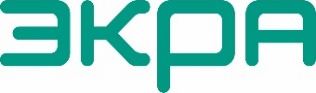 Бланк уставокшкафа регистратора аварийных событий типа ШЭ 2607 911с версией ПО _____________ Основные технические данные шкафаОсновные технические данные шкафа представлены в таблице 1.Таблица 1 – Основные технические данные шкафаНазвание линии: ________________________________________________________________Название подстанции (станции): __________________________________________________Причина выдачи уставок: ________________________________________________________Коэффициенты трансформации измерительных трансформаторов и датчиков представлены в таблице 2.Таблица 2 – Коэффициенты трансформации измерительных трансформаторов и датчиковКтт = Iперв / Iвтор, Ктт пл = Iперв пл /  Iвтор пл,  Ктн = Uперв /  Uвтор.  Уставки шкафа Таблица 3 – Первичная/вторичная величина датчиков аналоговых входовПродолжение таблицы 3Продолжение таблицы 3Таблица 4 – Настройка 3-х фазных цепейПродолжение таблицы 4Таблица 5 – Уставки ПОПродолжение таблицы 5Продолжение таблицы 5Продолжение таблицы 5Таблица 6 – Перечень осциллографируемых и регистрируемых логических сигналовПродолжение таблицы 6Продолжение таблицы 6Продолжение таблицы 6Продолжение таблицы 6Продолжение таблицы 6Продолжение таблицы 6Продолжение таблицы 6Продолжение таблицы 6Продолжение таблицы 6ОбъектПрисоединениеНоминальное напряжение переменного тока, ВОперативное напряжение постоянного тока, ВНоминальный ток (Iном), АДата выпускаЗаводской номерИзмерительный трансформаторПервичная величинаВторичная величинаКоэффициент трансформацииТрансформаторы тока (Ктт)Трансформаторы напряжения (Ктн)Наименование параметраФункцияЕд. изм.Значение по умолчаниюДиапазон значенийЗадаваемое значениеПерв. величина Т 1Первичная величина входного трансформатора первого входаА1000.0000.001 – 1000000.000Втор. величина Т 1Вторичная величина входного трансформатора первого входаА11 или 5Перв. величина Т 2Первичная величина входного трансформатора второго входаА1000.0000.001 – 1000000.000Втор. величина Т 2Вторичная величина входного трансформатора второго входаА11 или 5Перв. величина Т 3Первичная величина входного трансформатора третьего входаА1000.0000.001 – 1000000.000Втор. величина Т 3Вторичная величина входного трансформатора третьего входаА11 или 5Перв. величина Т 4Первичная величина входного трансформатора четвёртого входаА1000.0000.001 – 1000000.000Втор. величина Т 4Вторичная величина входного трансформатора четвёртого входаА11 или 5Перв. величина Т 5Первичная величина входного трансформатора пятого входаА1000.0000.001 – 1000000.000Втор. величина Т 5Вторичная величина входного трансформатора пятого входаА11 или 5Перв. величина Т 6Первичная величина входного трансформатора шестого входаА1000.0000.001 – 1000000.000Втор. величина Т 6Вторичная величина входного трансформатора шестого входаА11 или 5Перв. величина Т 7Первичная величина входного трансформатора седьмого входаА1000.0000.001 – 1000000.000Втор. величина Т 7Вторичная величина входного трансформатора седьмого входаА11 или 5Перв. величина Т 8Первичная величина входного трансформатора восьмого входаА1000.0000.001 – 1000000.000Втор. величина Т 8Вторичная величина входного трансформатора восьмого входаА11 или 5Перв. величина Т 91)Первичная величина входного трансформатора девятого входаА1000.0000.001 – 1000000.000Втор. величина Т 91)Вторичная величина входного трансформатора девятого входаА11 или 5Перв. величина Т 101)Первичная величина входного трансформатора десятого входаА1000.0000.001 – 1000000.000Втор. величина Т 101)Вторичная величина входного трансформатора десятого входаА11 или 5Перв. величина Т 111)Первичная величина входного трансформатора одиннадцатого входаА1000.0000.001 – 1000000.000Втор. величина Т 111)Вторичная величина входного трансформатора одиннадцатого входаА11 или 5Перв. величина Т 121)Первичная величина входного трансформатора двенадцатого входаА1000.0000.001 – 1000000.000Втор. величина Т 121)Вторичная величина входного трансформатора двенадцатого входаА11 или 5Перв. величина Т 13Первичная величина входного трансформатора тринадцатого входаВ110000.0000.001 – 1000000.000Втор. величина Т 13Вторичная величина входного трансформатора тринадцатого входаВ100.000 0.001 – 1000000.000Наименование параметраФункцияЕд. изм.Значение по умолчаниюДиапазон значенийЗадаваемое значениеПерв. величина Т 14Первичная величина входного трансформатора четырнадцатого входаВ110000.0000.001 –1000000.000Втор. величина Т 14Вторичная величина входного трансформатора четырнадцатого входаВ100.000 0.001 –1000000.000Перв. величина Т 15Первичная величина входного трансформатора пятнадцатого входаВ110000.0000.001 –1000000.000Втор. величина Т 15Вторичная величина входного трансформатора пятнадцатого входаВ100.000 0.001 –1000000.000Перв. величина Т 16Первичная величина входного трансформатора шестнадцатого входаВ110000.0000.001 –1000000.000Втор. величина Т 16Вторичная величина входного трансформатора шестнадцатого входаВ100.000 0.001 –1000000.000Перв. величина Т 17Первичная величина входного трансформатора семнадцатого входаА1000.0000.001 –1000000.000Втор. величина Т 17Вторичная величина входного трансформатора семнадцатого входаА11 или 5Перв. величина Т 18Первичная величина входного трансформатора восемнадцатого входаА1000.0000.001 –1000000.000Втор. величина Т 18Вторичная величина входного трансформатора восемнадцатого входаА11 или 5Перв. величина Т 19Первичная величина входного трансформатора девятнадцатого входаА1000.0000.001 –1000000.000Втор. величина Т 19Вторичная величина входного трансформатора девятнадцатого входаА11 или 5Перв. величина Т 20Первичная величина входного трансформатора двадцатого входаА1000.0000.001 –1000000.000Втор. величина Т 20Вторичная величина входного трансформатора двадцатого входаА11 или 5Перв. величина Т 21Первичная величина входного трансформатора двадцать первого входаА1000.0000.001 –1000000.000Втор. величина Т 21Вторичная величина входного трансформатора двадцать первого входаА11 или 5Перв. величина Т 22Первичная величина входного трансформатора двадцать второго входаА1000.0000.001 –1000000.000Втор. величина Т 22Вторичная величина входного трансформатора двадцать второго входаА11 или 5Перв. величина Т 23Первичная величина входного трансформатора двадцать третьего входаА1000.0000.001 –1000000.000Втор. величина Т 23Вторичная величина входного трансформатора двадцать третьего входаА11 или 5Наименование параметраФункцияЕд. изм.Значение по умолчаниюДиапазон значенийЗадаваемое значениеЗадаваемое значениеПерв. величина Т 24Первичная величина входного трансформатора двадцать четвёртого входаА1000.0000.001 –1000000.000Втор. величина Т 24Вторичная величина входного трансформатора двадцать четвёртого входаА11 или 5Перв. величина Т 251)Первичная величина входного трансформатора двадцать пятого входаА1000.0000.001 –1000000.000Втор. величина Т 251)Вторичная величина входного трансформатора двадцать пятого входаА11 или 5Перв. величина Т 261)Первичная величина входного трансформатора двадцать шестого входаА1000.0000.001 –1000000.000Втор. величина Т 261)Вторичная величина входного трансформатора двадцать шестого входаА11 или 5Перв. величина Т 271)Первичная величина входного трансформатора двадцать седьмого входаА1000.0000.001 –1000000.000Втор. величина Т 271)Вторичная величина входного трансформатора двадцать седьмого входаА11 или 5Перв. величина Т 281)Первичная величина входного трансформатора двадцать восьмого входаА1000.0000.001 –1000000.000Втор. величина Т 281)Вторичная величина входного трансформатора двадцать восьмого входаА11 или 5Перв. величина Т 29Первичная величина входного трансформатора двадцать девятого входаВ110000.0000.001 –1000000.000Втор. величина Т 29Вторичная величина входного трансформатора двадцать девятого входаВ100.0000.001 –1000000.000Перв. величина Т 30Первичная величина входного трансформатора тридцатого входаВ110000.0000.001 –1000000.000Втор. величина Т 30Вторичная величина входного трансформатора тридцатого входаВ100.0000.001 –1000000.000Перв. величина Т 31Первичная величина входного трансформатора тридцать первого входаВ110000.0000.001 –1000000.000Втор. величина Т 31Вторичная величина входного трансформатора тридцать первого входаВ100.0000.001 –1000000.000Перв. величина Т 32Первичная величина входного трансформатора тридцать второго входаВ110000.0000.001 –1000000.000Втор. величина Т 32Вторичная величина входного трансформатора тридцать второго входаВ100.0000.001 –1000000.0001) Промежуточные трансформаторы Т9-12 и Т25-Т28 набираются не свободно, а зависят от конкретного исполнения терминала:24ТТ+8ТН, где Т9-Т12 и Т25-28 это промежуточные ТТ (программа v900_302);16ТТ+16ТН, где Т9-Т12 и Т25-28 это промежуточные ТН (программа v900_303).По умолчанию данная таблица заполнена для исполнения 24ТТ+8ТН. Для исполнения 16ТТ+16ТН необходимо учитывать, что Т9–Т12 и Т25–Т28 являются промежуточными ТН, поэтому их параметры необходимо задавать по аналогии с параметрами входов по напряжению.1) Промежуточные трансформаторы Т9-12 и Т25-Т28 набираются не свободно, а зависят от конкретного исполнения терминала:24ТТ+8ТН, где Т9-Т12 и Т25-28 это промежуточные ТТ (программа v900_302);16ТТ+16ТН, где Т9-Т12 и Т25-28 это промежуточные ТН (программа v900_303).По умолчанию данная таблица заполнена для исполнения 24ТТ+8ТН. Для исполнения 16ТТ+16ТН необходимо учитывать, что Т9–Т12 и Т25–Т28 являются промежуточными ТН, поэтому их параметры необходимо задавать по аналогии с параметрами входов по напряжению.1) Промежуточные трансформаторы Т9-12 и Т25-Т28 набираются не свободно, а зависят от конкретного исполнения терминала:24ТТ+8ТН, где Т9-Т12 и Т25-28 это промежуточные ТТ (программа v900_302);16ТТ+16ТН, где Т9-Т12 и Т25-28 это промежуточные ТН (программа v900_303).По умолчанию данная таблица заполнена для исполнения 24ТТ+8ТН. Для исполнения 16ТТ+16ТН необходимо учитывать, что Т9–Т12 и Т25–Т28 являются промежуточными ТН, поэтому их параметры необходимо задавать по аналогии с параметрами входов по напряжению.1) Промежуточные трансформаторы Т9-12 и Т25-Т28 набираются не свободно, а зависят от конкретного исполнения терминала:24ТТ+8ТН, где Т9-Т12 и Т25-28 это промежуточные ТТ (программа v900_302);16ТТ+16ТН, где Т9-Т12 и Т25-28 это промежуточные ТН (программа v900_303).По умолчанию данная таблица заполнена для исполнения 24ТТ+8ТН. Для исполнения 16ТТ+16ТН необходимо учитывать, что Т9–Т12 и Т25–Т28 являются промежуточными ТН, поэтому их параметры необходимо задавать по аналогии с параметрами входов по напряжению.1) Промежуточные трансформаторы Т9-12 и Т25-Т28 набираются не свободно, а зависят от конкретного исполнения терминала:24ТТ+8ТН, где Т9-Т12 и Т25-28 это промежуточные ТТ (программа v900_302);16ТТ+16ТН, где Т9-Т12 и Т25-28 это промежуточные ТН (программа v900_303).По умолчанию данная таблица заполнена для исполнения 24ТТ+8ТН. Для исполнения 16ТТ+16ТН необходимо учитывать, что Т9–Т12 и Т25–Т28 являются промежуточными ТН, поэтому их параметры необходимо задавать по аналогии с параметрами входов по напряжению.1) Промежуточные трансформаторы Т9-12 и Т25-Т28 набираются не свободно, а зависят от конкретного исполнения терминала:24ТТ+8ТН, где Т9-Т12 и Т25-28 это промежуточные ТТ (программа v900_302);16ТТ+16ТН, где Т9-Т12 и Т25-28 это промежуточные ТН (программа v900_303).По умолчанию данная таблица заполнена для исполнения 24ТТ+8ТН. Для исполнения 16ТТ+16ТН необходимо учитывать, что Т9–Т12 и Т25–Т28 являются промежуточными ТН, поэтому их параметры необходимо задавать по аналогии с параметрами входов по напряжению.Наименование параметраФункцияЗначение по умолчаниюДиапазон значенийЗадаваемое значениеКол-во групп ПО1)Количество групп ПО20 - 21 цепь ф. АНомер аналогового входа фазы А первой трехфазной цепи, соответствующий 1 группе ПО при количестве групп ПО, отличном от нуляВход Т14Вход Т1 –Вход Т32, НЕТ1 цепь ф. ВНомер аналогового входа фазы В первой трехфазной цепи, соответствующий 1 группе ПО при количестве групп ПО, отличном от нуляВход Т15Вход Т1 –Вход Т32, НЕТ1 цепь ф. СНомер аналогового входа фазы С первой трехфазной цепи, соответствующий 1 группе ПО при количестве групп ПО, отличном от нуляВход Т16Вход Т1 –Вход Т32, НЕТ2 цепь ф. АНомер аналогового входа фазы А второй трехфазной цепи, соответствующий 2 группе ПО при количестве групп ПО, равном 2Вход Т30Вход Т1 –Вход Т32, НЕТ2 цепь ф. ВНомер аналогового входа фазы В второй трехфазной цепи, соответствующий 2 группе ПО при количестве групп ПО, равном 2Вход Т31Вход Т1 –Вход Т32, НЕТ2 цепь ф. СНомер аналогового входа фазы С второй трехфазной цепи, соответствующий 2 группе ПО при количестве групп ПО, равном 2Вход Т32Вход Т1 –Вход Т32, НЕТ3 цепь ф. АНомер аналогового входа фазы А     третьей трехфазной цепиВход Т1Вход Т1 –Вход Т32, НЕТ3 цепь ф. ВНомер аналогового входа фазы В третьей трехфазной цепиВход Т2Вход Т1 –Вход Т32, НЕТ3 цепь ф. СНомер аналогового входа фазы С        третьей трехфазной цепиВход Т3Вход Т1 –Вход Т32, НЕТ4 цепь ф. АНомер аналогового входа фазы А       четвертой трехфазной цепиВход Т4Вход Т1 –Вход Т32, НЕТ4 цепь ф. ВНомер аналогового входа фазы В     четвертой трехфазной цепиВход Т5Вход Т1 –Вход Т32, НЕТ4 цепь ф. СНомер аналогового входа фазы С   четвертой трехфазной цепиВход Т6Вход Т1 –Вход Т32, НЕТ5 цепь ф. АНомер аналогового входа фазы А     пятой трехфазной цепиВход Т7Вход Т1 –Вход Т32, НЕТ5 цепь ф. ВНомер аналогового входа фазы В      пятой трехфазной цепиВход Т8Вход Т1 –Вход Т32, НЕТ5 цепь ф. СНомер аналогового входа фазы С      пятой трехфазной цепиВход Т9Вход Т1 –Вход Т32, НЕТ6 цепь ф. АНомер аналогового входа фазы А     шестой трехфазной цепиВход Т10Вход Т1 –Вход Т32, НЕТ6 цепь ф. ВНомер аналогового входа фазы B     шестой трехфазной цепиВход Т11Вход Т1 –Вход Т32, НЕТ6 цепь ф. СНомер аналогового входа фазы C     шестой трехфазной цепиВход Т12Вход Т1 –Вход Т32, НЕТ7 цепь ф. АНомер аналогового входа фазы A     седьмой трехфазной цепиВход Т17Вход Т1 –Вход Т32, НЕТ7 цепь ф. ВНомер аналогового входа фазы B     седьмой трехфазной цепиВход Т18Вход Т1 –Вход Т32, НЕТ7 цепь ф. СНомер аналогового входа фазы C     седьмой трехфазной цепиВход Т19Вход Т1 –Вход Т32, НЕТ8 цепь ф. А2)Номер аналогового входа фазы A     восьмой трехфазной цепиВход Т20Вход Т1 –Вход Т32, НЕТ8 цепь ф. В2)Номер аналогового входа фазы B     восьмой трехфазной цепиВход Т21Вход Т1 –Вход Т32, НЕТ8 цепь ф. С2)Номер аналогового входа фазы C     восьмой трехфазной цепиВход Т22Вход Т1 –Вход Т32, НЕТНаименование параметраФункцияЗначение по умолчаниюДиапазон значенийЗадаваемое значение9 цепь ф. А2)Номер аналогового входа фазы A     девятой трехфазной цепиВход Т23Вход Т1 –Вход Т32, НЕТ9 цепь ф. В2)Номер аналогового входа фазы B     девятой трехфазной цепиВход Т24Вход Т1 –Вход Т32, НЕТ9 цепь ф. С2)Номер аналогового входа фазы C     девятый трехфазной цепиВход Т25Вход Т1 –Вход Т32, НЕТ10 цепь ф. А2)Номер аналогового входа фазы A     десятой трехфазной цепиВход Т26Вход Т1 –Вход Т32, НЕТ10 цепь ф. В2)Номер аналогового входа фазы B     десятой трехфазной цепиВход Т27Вход Т1 –Вход Т32, НЕТ10 цепь ф. С2)Номер аналогового входа фазы C     десятой трехфазной цепиВход Т28Вход Т1 –Вход Т32, НЕТ1  мощн. напр.1-ая мощность – цепь напряжения1 цепь1 Цепь –10 Цепь, НЕТ1  мощн. ток1-ая мощность – цепь тока3 цепь1 Цепь –10 Цепь, НЕТ2  мощн. напр.2-ая мощность – цепь напряжения1 цепь1 Цепь –10 Цепь, НЕТ2  мощн. ток2-ая мощность – цепь тока4 цепь1 Цепь –10 Цепь, НЕТ3  мощн. напр.3-я мощность – цепь напряжения1 цепь1 Цепь –10 Цепь, НЕТ3  мощн. ток3-я мощность – цепь тока5 цепь1 Цепь –10 Цепь, НЕТ4  мощн. напр.4-ая мощность – цепь напряжения1 цепь1 Цепь –10 Цепь, НЕТ4  мощн. ток4-ая мощность – цепь тока6 цепь1 Цепь –10 Цепь, НЕТБл. Uав  от  I  1гр.Номер аналогового входа по току для блокировки Uab 1 группы ПОВход Т7Вход Т1 –Вход Т32, НЕТБл. Uав  от  I  2гр.Номер аналогового входа по току для блокировки Uab 2 группы ПОВход Т10Вход Т1 –Вход Т32, НЕТ1) Параметр определяет количество пусковых групп по напряжению (0-2):   U2ab, 3Uo, DU2ab, D3Uo, Uab мин, f макс и f мин.2) Общее количество трехфазных цепей зависит от исполнения терминала:24ТТ+8ТН – 10 цепей (1-2 цепи напряжения, 3-10 цепи тока);16ТТ+16ТН – 7 цепей (1-2 цепи напряжения, 3-7 цепи тока).По умолчанию таблица заполнена для максимального исполнения по 3-х фазным цепям – 24ТТ+8ТН (10 цепей).Для исполнения 16ТТ+16ТН цепи 8-10 отсутствуют – данные поля заполнять не нужно.1) Параметр определяет количество пусковых групп по напряжению (0-2):   U2ab, 3Uo, DU2ab, D3Uo, Uab мин, f макс и f мин.2) Общее количество трехфазных цепей зависит от исполнения терминала:24ТТ+8ТН – 10 цепей (1-2 цепи напряжения, 3-10 цепи тока);16ТТ+16ТН – 7 цепей (1-2 цепи напряжения, 3-7 цепи тока).По умолчанию таблица заполнена для максимального исполнения по 3-х фазным цепям – 24ТТ+8ТН (10 цепей).Для исполнения 16ТТ+16ТН цепи 8-10 отсутствуют – данные поля заполнять не нужно.1) Параметр определяет количество пусковых групп по напряжению (0-2):   U2ab, 3Uo, DU2ab, D3Uo, Uab мин, f макс и f мин.2) Общее количество трехфазных цепей зависит от исполнения терминала:24ТТ+8ТН – 10 цепей (1-2 цепи напряжения, 3-10 цепи тока);16ТТ+16ТН – 7 цепей (1-2 цепи напряжения, 3-7 цепи тока).По умолчанию таблица заполнена для максимального исполнения по 3-х фазным цепям – 24ТТ+8ТН (10 цепей).Для исполнения 16ТТ+16ТН цепи 8-10 отсутствуют – данные поля заполнять не нужно.1) Параметр определяет количество пусковых групп по напряжению (0-2):   U2ab, 3Uo, DU2ab, D3Uo, Uab мин, f макс и f мин.2) Общее количество трехфазных цепей зависит от исполнения терминала:24ТТ+8ТН – 10 цепей (1-2 цепи напряжения, 3-10 цепи тока);16ТТ+16ТН – 7 цепей (1-2 цепи напряжения, 3-7 цепи тока).По умолчанию таблица заполнена для максимального исполнения по 3-х фазным цепям – 24ТТ+8ТН (10 цепей).Для исполнения 16ТТ+16ТН цепи 8-10 отсутствуют – данные поля заполнять не нужно.1) Параметр определяет количество пусковых групп по напряжению (0-2):   U2ab, 3Uo, DU2ab, D3Uo, Uab мин, f макс и f мин.2) Общее количество трехфазных цепей зависит от исполнения терминала:24ТТ+8ТН – 10 цепей (1-2 цепи напряжения, 3-10 цепи тока);16ТТ+16ТН – 7 цепей (1-2 цепи напряжения, 3-7 цепи тока).По умолчанию таблица заполнена для максимального исполнения по 3-х фазным цепям – 24ТТ+8ТН (10 цепей).Для исполнения 16ТТ+16ТН цепи 8-10 отсутствуют – данные поля заполнять не нужно.Наименование параметраФункцияЕд. изм.Значение по умолчаниюДиапазон значенийЗадаваемое значениеПО мин.1Уставка по минимальной величине 1 аналогового входа А75.000.01 – 1000.00ПО мин.2Уставка по минимальной величине 2 аналогового входаА75.000.01 – 1000.00ПО мин.3Уставка по минимальной величине 3 аналогового входаА75.000.01 – 1000.00ПО мин.4Уставка по минимальной величине 4 аналогового входаА75.000.01 – 1000.00ПО мин.5Уставка по минимальной величине 5 аналогового входаА75.000.01 – 1000.00ПО мин.6Уставка по минимальной величине 6 аналогового входаА75.000.01 – 1000.00ПО мин.7Уставка по минимальной величине 7 аналогового входаА75.000.01 – 1000.00ПО мин.8Уставка по минимальной величине 8 аналогового входаА75.000.01 – 1000.00ПО мин.91)Уставка по минимальной величине 9 аналогового входаА75.000.01 – 1000.00ПО мин.101)Уставка по минимальной величине 10 аналогового входаА75.000.01 – 1000.00ПО мин.111)Уставка по минимальной величине 11 аналогового входаА75.000.01 – 1000.00ПО мин.121)Уставка по минимальной величине 12 аналогового входаА75.000.01 – 1000.00ПО мин.13Уставка по минимальной величине 13 аналогового входаВ75.000.01 – 1000.00ПО мин.14Уставка по минимальной величине 14 аналогового входаВ75.000.01 – 1000.00ПО мин.15Уставка по минимальной величине 15 аналогового входаВ75.000.01 – 1000.00ПО мин.16Уставка по минимальной величине 16 аналогового входаВ75.000.01 – 1000.00ПО мин.17Уставка по минимальной величине 17 аналогового входаА75.000.01 – 1000.00ПО мин.18Уставка по минимальной величине 18 аналогового входаА75.000.01 – 1000.00ПО мин.19Уставка по минимальной величине 19 аналогового входаА75.000.01 – 1000.00ПО мин.20Уставка по минимальной величине 20 аналогового входаА75.000.01 – 1000.00ПО мин.21Уставка по минимальной величине 21 аналогового входаА75.000.01 – 1000.00ПО мин.22Уставка по минимальной величине 22 аналогового входаА75.000.01 – 1000.00ПО мин.23Уставка по минимальной величине 23 аналогового входаА75.000.01 – 1000.00ПО мин.24Уставка по минимальной величине 24 аналогового входаА75.000.01 – 1000.00ПО мин.251)Уставка по минимальной величине 25 аналогового входаА75.000.01 – 1000.00ПО мин.261)Уставка по минимальной величине 26 аналогового входаА75.000.01 – 1000.00ПО мин.271)Уставка по минимальной величине 27 аналогового входаА75.000.01 – 1000.00ПО мин.281)Уставка по минимальной величине 28 аналогового входаА75.000.01 – 1000.00ПО мин.29Уставка по минимальной величине 29 аналогового входаВ75.000.01 – 1000.00ПО мин.30Уставка по минимальной величине 30 аналогового входаВ75.000.01 – 1000.00ПО мин.31Уставка по минимальной величине 31 аналогового входаВ75.000.01 – 1000.00ПО мин.32Уставка по минимальной величине 32 аналогового входаВ75.000.01 – 1000.00Наименование параметраФункцияЕд. изм.Значение по умолчаниюДиапазон значенийЗадаваемое значениеПО  мин. ДПТ1Уставка по минимальной величине аналогового входа ДПТ1В75.000.01 – 1000.00ПО  мин. ДПТ2Уставка по минимальной величине аналогового входа ДПТ2В75.000.01 – 1000.00ПО  мин. ДПТ3Уставка по минимальной величине аналогового входа ДПТ3В75.000.01 – 1000.00ПО  мин. ДПТ4Уставка по минимальной величине аналогового входа ДПТ4В75.000.01 – 1000.00ПО  мин. ДПТ5Уставка по минимальной величине аналогового входа ДПТ5В75.000.01 – 1000.00ПО  мин. ДПТ6Уставка по минимальной величине аналогового входа ДПТ6В75.000.01 – 1000.00ПО  мин. ДПТ7Уставка по минимальной величине аналогового входа ДПТ7В75.000.01 – 1000.00ПО  мин. ДПТ8Уставка по минимальной величине аналогового входа ДПТ8В75.000.01 – 1000.00ПО  макс.1Уставка по максимальной величине 1 аналогового входаА75.000.01 – 1000.00ПО  макс.2Уставка по максимальной величине 2 аналогового входаА75.000.01 – 1000.00ПО  макс.3Уставка по максимальной величине 3 аналогового входаА75.000.01 – 1000.00ПО  макс.4Уставка по максимальной величине 4 аналогового входаА75.000.01 – 1000.00ПО  макс.5Уставка по максимальной величине 5 аналогового входаА75.000.01 – 1000.00ПО  макс.6Уставка по максимальной величине 6 аналогового входаА75.000.01 – 1000.00ПО  макс.7Уставка по максимальной величине 7 аналогового входаА75.000.01 – 1000.00ПО  макс.8Уставка по максимальной величине 8 аналогового входаА75.000.01 – 1000.00ПО  макс.91)Уставка по максимальной величине 9 аналогового входаА75.000.01 – 1000.00ПО  макс.101)Уставка по максимальной величине 10 аналогового входаА75.000.01 – 1000.00ПО  макс.111)Уставка по максимальной величине 11 аналогового входаА75.000.01 – 1000.00ПО  макс.121)Уставка по максимальной величине 12 аналогового входаА75.000.01 – 1000.00ПО  макс.13Уставка по максимальной величине 13 аналогового входаВ75.000.01 – 1000.00ПО  макс.14Уставка по максимальной величине 14 аналогового входаВ75.000.01 – 1000.00ПО  макс.15Уставка по максимальной величине 15 аналогового входаВ75.000.01 – 1000.00ПО  макс.16Уставка по максимальной величине 16 аналогового входаВ75.000.01 – 1000.00ПО  макс.17Уставка по максимальной величине 17 аналогового входаА75.000.01 – 1000.00ПО  макс.18Уставка по максимальной величине 18 аналогового входаА75.000.01 – 1000.00ПО  макс.19Уставка по максимальной величине 19 аналогового входаА75.000.01 – 1000.00ПО  макс.20Уставка по максимальной величине 20 аналогового входаА75.000.01 – 1000.00ПО  макс.21Уставка по максимальной величине 21 аналогового входаА75.000.01 – 1000.00ПО  макс.22Уставка по максимальной величине 22 аналогового входаА75.000.01 – 1000.00ПО  макс.23Уставка по максимальной величине 23 аналогового входаА75.000.01 – 1000.00ПО  макс.24Уставка по максимальной величине 24 аналогового входаА75.000.01 – 1000.00Наименование параметраФункцияЕд. изм.Значение по умолчаниюДиапазон значенийЗадаваемое значениеПО  макс.251)Уставка по максимальной величине 25 аналогового входаА75.000.01 – 1000.00ПО  макс.261)Уставка по максимальной величине 26 аналогового входаА75.000.01 – 1000.00ПО  макс.271)Уставка по максимальной величине 27 аналогового входаА75.000.01 – 1000.00ПО  макс.281)Уставка по максимальной величине 28 аналогового входаА75.000.01 – 1000.00ПО  макс.29Уставка по максимальной величине 29 аналогового входаВ75.000.01 – 1000.00ПО  макс.30Уставка по максимальной величине 30 аналогового входаВ75.000.01 – 1000.00ПО  макс.31Уставка по максимальной величине 31 аналогового входаВ75.000.01 – 1000.00ПО  макс.32Уставка по максимальной величине 32 аналогового входаВ75.000.01 – 1000.00ПО  макс. ДПТ1Уставка по максимальной величине аналогового входа ДПТ1В75.000.01 – 1000.00ПО  макс. ДПТ2Уставка по максимальной величине аналогового входа ДПТ2В75.000.01 – 1000.00ПО  макс. ДПТ3Уставка по максимальной величине аналогового входа ДПТ3В75.000.01 – 1000.00ПО  макс. ДПТ4Уставка по максимальной величине аналогового входа ДПТ4В75.000.01 – 1000.00ПО  макс. ДПТ5Уставка по максимальной величине аналогового входа ДПТ5В75.000.01 – 1000.00ПО  макс. ДПТ6Уставка по максимальной величине аналогового входа ДПТ6В75.000.01 – 1000.00ПО  макс. ДПТ7Уставка по максимальной величине аналогового входа ДПТ7В75.000.01 – 1000.00ПО  макс. ДПТ8Уставка по максимальной величине аналогового входа ДПТ8В75.000.01 – 1000.00U2ab  1  цепиНапряж. сраб. по напряж. обратной последовательности первой цепи В4.002.00 – 12.00 3Uo  1  цепиНапряж. сраб. по напряж. нулевой последовательности первой цепи В6.002.00 – 12.00DU2ab  1  цепиНапряж. сраб. по приращ. вектора напряж. обратной последоват. первой цепиВ3.002.00 – 12.00 D3Uo  1  цепиНапряж. сраб. по приращ. вектора напряж. нулевой последоват. первой цепи.В3.002.00 – 12.00Uаb  1  цепиНапряж. сраб. по снижению линейного напряж. Uab первой цепиВ75.0025.00 – 100.00f макс 1 цепиЧастота сраб. по повышению частоты первой цепиГц51.0025.00 – 100.00f мин 1 цепиЧастота сраб. по понижению частоты первой цепиГц49.0025.00 – 100.00U2ab  2  цепиНапряж. сраб. по напряж. обратной последовательности второй цепи В4.002.00 – 12.00 3Uo  2  цепиНапряж. сраб. по напряж. нулевой последовательности второй цепи В6.002.00 – 12.00DU2ab  2  цепиНапряж. сраб. по приращ. вектора напряж. обратной последоват. второй цепиВ3.002.00 – 12.00 D3Uo  2  цепиНапряж. сраб. по приращ. вектора напряж. нулевой последоват. второй цепи.В3.002.00 – 12.00Uаb  2  цепиНапряж. сраб. по снижению линейного напряж. Uab второй цепиВ75.0025.00 – 100.00f макс 2 цепиЧастота сраб. по повышению частоты второй цепиГц51.0025.00 – 100.00f мин 2 цепиЧастота сраб. по понижению частоты второй цепиГц49.0025.00 – 100.00Наименование параметраФункцияЕд. изм.Значение по умолчаниюДиапазон значенийЗадаваемое значениеI2  3  цепиТок сраб. по току обратной последовательности третьей цепиА1.000.01 – 1000.00I2  4  цепиТок сраб. по току обратной последовательности четвертой цепиА1.000.01 – 1000.00I2  5  цепиТок сраб. по току обратной последовательности пятой цепиА1.000.01 – 1000.00I2  6  цепиТок сраб. по току обратной последовательности шестой цепиА1.000.01 – 1000.00I2  7  цепиТок сраб. по току обратной последовательности седьмой цепиА1.000.01 – 1000.00I2  8  цепи2)Ток сраб. по току обратной последовательности восьмой цепиА1.000.01 – 1000.00I2  9  цепи2)Ток сраб. по току обратной последовательности девятой цепиА1.000.01 – 1000.00I2  10  цепи2)Ток сраб. по току обратной последовательности десятой цепиА1.000.01 – 1000.003I0  3  цепиТок сраб. по току нулевой последовательности третьей цепиА1.000.01 – 1000.003I0 4  цепиТок сраб. по току нулевой последовательности четвертой цепиА1.000.01 – 1000.003I0  5  цепиТок сраб. по току нулевой последовательности пятой цепиА1.000.01 – 1000.003I0  6  цепиТок сраб. по току нулевой последовательности шестой цепиА1.000.01 – 1000.003I0  7  цепиТок сраб. по току нулевой последовательности седьмой цепиА1.000.01 – 1000.003I0  8  цепи2)Ток сраб. по току нулевой последовательности восьмой цепиА1.000.01 – 1000.003I0  9  цепи2)Ток сраб. по току нулевой последовательности девятой цепиА1.000.01 – 1000.003I0  10  цепи2)Ток сраб. по току нулевой последовательности десятой цепиА1.000.01 – 1000.001) Пусковые органы минимального и максимального действия 9 – 12 и 25 – 28 (ПО мин/макс) в зависимости от исполнения терминала могут быть по току или напряжению:24ТТ+8ТН, где ПО мин/макс 9-12 и 25-28 по току;16ТТ+16ТН, где ПО мин/макс 9-12 и 25-28 по напряжению.По умолчанию данная таблица заполнена для исполнения 24ТТ+8ТН. Для исполнения 16ТТ+16ТН необходимо учитывать, что ПО мин/макс 9 – 12 и 25 – 28 по напряжению, поэтому значения параметра срабатывания для данных ПО должно задаваться в вольтах (В). 2) Для исполнения 16ТТ+16ТН отсутствуют цепи 8-10, и соответственно отсутствуют ПО I2 и ПО 3I0 для 8-10 цепей – данные поля заполнять не нужно. 1) Пусковые органы минимального и максимального действия 9 – 12 и 25 – 28 (ПО мин/макс) в зависимости от исполнения терминала могут быть по току или напряжению:24ТТ+8ТН, где ПО мин/макс 9-12 и 25-28 по току;16ТТ+16ТН, где ПО мин/макс 9-12 и 25-28 по напряжению.По умолчанию данная таблица заполнена для исполнения 24ТТ+8ТН. Для исполнения 16ТТ+16ТН необходимо учитывать, что ПО мин/макс 9 – 12 и 25 – 28 по напряжению, поэтому значения параметра срабатывания для данных ПО должно задаваться в вольтах (В). 2) Для исполнения 16ТТ+16ТН отсутствуют цепи 8-10, и соответственно отсутствуют ПО I2 и ПО 3I0 для 8-10 цепей – данные поля заполнять не нужно. 1) Пусковые органы минимального и максимального действия 9 – 12 и 25 – 28 (ПО мин/макс) в зависимости от исполнения терминала могут быть по току или напряжению:24ТТ+8ТН, где ПО мин/макс 9-12 и 25-28 по току;16ТТ+16ТН, где ПО мин/макс 9-12 и 25-28 по напряжению.По умолчанию данная таблица заполнена для исполнения 24ТТ+8ТН. Для исполнения 16ТТ+16ТН необходимо учитывать, что ПО мин/макс 9 – 12 и 25 – 28 по напряжению, поэтому значения параметра срабатывания для данных ПО должно задаваться в вольтах (В). 2) Для исполнения 16ТТ+16ТН отсутствуют цепи 8-10, и соответственно отсутствуют ПО I2 и ПО 3I0 для 8-10 цепей – данные поля заполнять не нужно. 1) Пусковые органы минимального и максимального действия 9 – 12 и 25 – 28 (ПО мин/макс) в зависимости от исполнения терминала могут быть по току или напряжению:24ТТ+8ТН, где ПО мин/макс 9-12 и 25-28 по току;16ТТ+16ТН, где ПО мин/макс 9-12 и 25-28 по напряжению.По умолчанию данная таблица заполнена для исполнения 24ТТ+8ТН. Для исполнения 16ТТ+16ТН необходимо учитывать, что ПО мин/макс 9 – 12 и 25 – 28 по напряжению, поэтому значения параметра срабатывания для данных ПО должно задаваться в вольтах (В). 2) Для исполнения 16ТТ+16ТН отсутствуют цепи 8-10, и соответственно отсутствуют ПО I2 и ПО 3I0 для 8-10 цепей – данные поля заполнять не нужно. 1) Пусковые органы минимального и максимального действия 9 – 12 и 25 – 28 (ПО мин/макс) в зависимости от исполнения терминала могут быть по току или напряжению:24ТТ+8ТН, где ПО мин/макс 9-12 и 25-28 по току;16ТТ+16ТН, где ПО мин/макс 9-12 и 25-28 по напряжению.По умолчанию данная таблица заполнена для исполнения 24ТТ+8ТН. Для исполнения 16ТТ+16ТН необходимо учитывать, что ПО мин/макс 9 – 12 и 25 – 28 по напряжению, поэтому значения параметра срабатывания для данных ПО должно задаваться в вольтах (В). 2) Для исполнения 16ТТ+16ТН отсутствуют цепи 8-10, и соответственно отсутствуют ПО I2 и ПО 3I0 для 8-10 цепей – данные поля заполнять не нужно. 1) Пусковые органы минимального и максимального действия 9 – 12 и 25 – 28 (ПО мин/макс) в зависимости от исполнения терминала могут быть по току или напряжению:24ТТ+8ТН, где ПО мин/макс 9-12 и 25-28 по току;16ТТ+16ТН, где ПО мин/макс 9-12 и 25-28 по напряжению.По умолчанию данная таблица заполнена для исполнения 24ТТ+8ТН. Для исполнения 16ТТ+16ТН необходимо учитывать, что ПО мин/макс 9 – 12 и 25 – 28 по напряжению, поэтому значения параметра срабатывания для данных ПО должно задаваться в вольтах (В). 2) Для исполнения 16ТТ+16ТН отсутствуют цепи 8-10, и соответственно отсутствуют ПО I2 и ПО 3I0 для 8-10 цепей – данные поля заполнять не нужно. Номерлог. сигн.Названиесигнала на дисплее по умолчаниюНазвание сигнала по умолчаниюЗначение по умолчаниюЗначение по умолчаниюЗначение по умолчаниюЗначение по умолчаниюЗадаваемое значениеЗадаваемое значениеЗадаваемое значениеЗадаваемое значениеНомерлог. сигн.Названиесигнала на дисплее по умолчаниюНазвание сигнала по умолчаниюРегистрацияОсциллограф.Пуск осцил. 0/1Пуск осцил. 1/0РегистрацияОсциллограф.Пуск осцил. 0/1Пуск осцил. 1/011 Х1:1-2Вход 1  Х1:1-222 Х1:3-4Вход 2  Х1:3-433 Х1:5-6Вход 3  Х1:5-644 Х1:7-8Вход 4  Х1:7-855 Х1:9-10Вход 5  Х1:9-1066 Х1:11-12Вход 6  Х1:11-1277 Х1:13-14Вход 7  Х1:13-1488 Х1:15-16Вход 8  Х1:15-1699 Х2:1-2Вход 9  Х2:1-21010 Х2:3-4Вход 10  Х2:3-41111 Х2:5-6Вход 11  Х2:5-61212 Х2:7-8Вход 12  Х2:7-81313 Х2:9-10Вход 13  Х2:9-101414 Х2:11-12Вход 14  Х2:11-121515 Х2:13-14Вход 15  Х2:13-141616 Х2:15-16Вход 16  Х2:15-161717 Х3:1-2Вход 17  Х3:1-21818 Х3:3-4Вход 18  Х3:3-41919 Х3:5-6Вход 19  Х3:5-62020 Х3:7-8Вход 20  Х3:7-82121 Х3:9-10Вход 21  Х3:9-102222 Х3:11-12Вход 22  Х3:11-122323 Х3:13-14Вход 23  Х3:13-142424 Х3:15-16Вход 24  Х3:15-162525 Х4:1-2Вход 25  Х4:1-22626 Х4:3-4Вход 26  Х4:3-42727 Х4:5-6Вход 27  Х4:5-62828 Х4:7-8Вход 28  Х4:7-82929 Х4:9-10Вход 29  Х4:9-103030 Х4:11-12Вход 30  Х4:11-123131 Х4:13-14Вход 31  Х4:13-143232 Х4:15-16Вход 32  Х4:15-163333 Х5:1-2Вход 33  Х5:1-2Номерлог. сигн.Названиесигнала на дисплее по умолчаниюНазвание сигнала по умолчаниюЗначение по умолчаниюЗначение по умолчаниюЗначение по умолчаниюЗначение по умолчаниюЗадаваемое значениеЗадаваемое значениеЗадаваемое значениеЗадаваемое значениеНомерлог. сигн.Названиесигнала на дисплее по умолчаниюНазвание сигнала по умолчаниюРегистрацияОсциллограф.Пуск осцил. 0/1Пуск осцил. 1/0РегистрацияОсциллограф.Пуск осцил. 0/1Пуск осцил. 1/03434 Х5:3-4Вход 34  Х5:3-43535 Х5:5-6Вход 35  Х5:5-63636 Х5:7-8Вход 36  Х5:7-83737 Х5:9-10Вход 37  Х5:9-103838 Х5:11-12Вход 38  Х5:11-123939 Х5:13-14Вход 39  Х5:13-144040 Х5:15-16Вход 40  Х5:15-164141 Х6:1-2Вход 41  Х6:1-24242 Х6:3-4Вход 42  Х6:3-44343 Х6:5-6Вход 43  Х6:5-64444 Х6:7-8Вход 44  Х6:7-84545 Х6:9-10Вход 45  Х6:9-104646 Х6:11-12Вход 46  Х6:11-124747 Х6:13-14Вход 47  Х6:13-144848 Х6:15-16Вход 48  Х6:15-164949 Х7:1-2Вход 49  Х7:1-25050 Х7:3-4Вход 50  Х7:3-45151 Х7:5-6Вход 51  Х7:5-65252 Х7:7-8Вход 52  Х7:7-85353 Х7:9-10Вход 53  Х7:9-105454 Х7:11-12Вход 54  Х7:11-125555 Х7:13-14Вход 55  Х7:13-145656 Х7:15-16Вход 56  Х7:15-165757 Х8:1-2Вход 57  Х8:1-25858 Х8:3-4Вход 58  Х8:3-45959 Х8:5-6Вход 59  Х8:5-66060 Х8:7-8Вход 60  Х8:7-86161 Х8:9-10Вход 61  Х8:9-106262 Х8:11-12Вход 62  Х8:11-126363 Х8:13-14Вход 63  Х8:13-146464 Х8:15-16Вход 64  Х8:15-1665Пуск от кнВнешний пуск от кнопки66Съем сигнСъем сигнализации81U2ab 1 цепьU2ab - 1 цепьНомерлог. сигн.Названиесигнала на дисплее по умолчаниюНазвание сигнала по умолчаниюЗначение по умолчаниюЗначение по умолчаниюЗначение по умолчаниюЗначение по умолчаниюЗадаваемое значениеЗадаваемое значениеЗадаваемое значениеЗадаваемое значениеНомерлог. сигн.Названиесигнала на дисплее по умолчаниюНазвание сигнала по умолчаниюРегистрацияОсциллограф.Пуск осцил. 0/1Пуск осцил. 1/0РегистрацияОсциллограф.Пуск осцил. 0/1Пуск осцил. 1/0823Uо 1 цепь3Uo - 1 цепь83DU2ab 1 цепьDU2ab - 1 цепь84D3Uo 1 цепьD3Uo - 1 цепь85Uab 1 цепьUab - 1 цепь86Uаb бл1 цепьUab с блокировкой от тока - 1 цепь87U2ab 2 цепьU2ab - 2 цепь883Uо 2 цепь3Uo - 2 цепь89DU2ab 2 цепьDU2ab - 2 цепь90D3Uo 2 цепьD3Uo - 2 цепь91Uab 2 цепьUab - 2 цепь92Uаb бл2 цепьUab с блокировкой от тока - 2 цепь97ПО макс. 1ПО макс. - Вход 198ПО макс. 2ПО макс. - Вход 299ПО макс. 3ПО макс. - Вход 3100ПО макс. 4ПО макс. - Вход 4101ПО макс. 5ПО макс. - Вход 5102ПО макс. 6ПО макс. - Вход 6103ПО макс. 7ПО макс. - Вход 7104ПО макс. 8ПО макс. - Вход 8105ПО макс. 9ПО макс. - Вход 9106ПО макс.10ПО макс. - Вход 10107ПО макс.11ПО макс. – Вход 11108ПО макс.12ПО макс. – Вход 12109ПО макс.13ПО макс. – Вход 13110ПО макс.14ПО макс. – Вход 14111ПО макс.15ПО макс. – Вход 15112ПО макс.16ПО макс. – Вход 16113ПО макс.17ПО макс. - Вход 17114ПО макс.18ПО макс. - Вход 18115ПО макс.19ПО макс. - Вход 19116ПО макс.20ПО макс. - Вход 20117ПО макс.21ПО макс. - Вход 21118ПО макс.22ПО макс. - Вход 22119ПО макс.23ПО макс. - Вход 23Номерлог. сигн.Названиесигнала на дисплее по умолчаниюНазвание сигнала по умолчаниюЗначение по умолчаниюЗначение по умолчаниюЗначение по умолчаниюЗначение по умолчаниюЗадаваемое значениеЗадаваемое значениеЗадаваемое значениеЗадаваемое значениеНомерлог. сигн.Названиесигнала на дисплее по умолчаниюНазвание сигнала по умолчаниюРегистрацияОсциллограф.Пуск осцил. 0/1Пуск осцил. 1/0РегистрацияОсциллограф.Пуск осцил. 0/1Пуск осцил. 1/0120ПО макс.24ПО макс. - Вход 24121ПО макс.25ПО макс. - Вход 25122ПО макс.26ПО макс. - Вход 26123ПО макс.27ПО макс. – Вход 27124ПО макс.28ПО макс. – Вход 28125ПО макс.29ПО макс. – Вход 29126ПО макс.30ПО макс. – Вход 30127ПО макс.31ПО макс. – Вход 31128ПО макс.32ПО макс. – Вход 32129ПО мин. 1ПО мин. – Вход 1130ПО мин. 2ПО мин. – Вход 2131ПО мин. 3ПО мин. – Вход 3132ПО мин. 4ПО мин. – Вход 4133ПО мин. 5 ПО мин. – Вход 5134ПО мин. 6ПО мин. – Вход 6135ПО мин. 7ПО мин. – Вход 7136ПО мин. 8ПО мин. – Вход 8137ПО мин. 9ПО мин. – Вход 9138ПО мин.10ПО мин. – Вход 10139ПО мин.11ПО мин. – Вход 11140ПО мин.12ПО мин. - Вход 12141ПО мин.13ПО мин. - Вход 13142ПО мин.14ПО мин. - Вход 14143ПО мин.15ПО мин. - Вход 15144ПО мин.16ПО мин. - Вход 16145ПО мин.17ПО мин. – Вход 17146ПО мин.18ПО мин. – Вход 18147ПО мин.19ПО мин. – Вход 19148ПО мин.20ПО мин. – Вход 20149ПО мин.21 ПО мин. – Вход 21150ПО мин.22ПО мин. – Вход 22151ПО мин.23ПО мин. – Вход 23152ПО мин.24ПО мин. – Вход 24153ПО мин.25ПО мин. – Вход 25Номерлог. сигн.Названиесигнала на дисплее по умолчаниюНазвание сигнала по умолчаниюЗначение по умолчаниюЗначение по умолчаниюЗначение по умолчаниюЗначение по умолчаниюЗадаваемое значениеЗадаваемое значениеЗадаваемое значениеЗадаваемое значениеНомерлог. сигн.Названиесигнала на дисплее по умолчаниюНазвание сигнала по умолчаниюРегистрацияОсциллограф.Пуск осцил. 0/1Пуск осцил. 1/0РегистрацияОсциллограф.Пуск осцил. 0/1Пуск осцил. 1/0154ПО мин.26ПО мин. – Вход 26155ПО мин.27ПО мин. – Вход 27156ПО мин.28ПО мин. - Вход 28157ПО мин.29ПО мин. - Вход 29158ПО мин.30ПО мин. - Вход 30159ПО мин.31ПО мин. - Вход 31160ПО мин.32ПО мин. - Вход 32161ПО макс. ДПТ1ПО макс. ДПТ1162ПО макс. ДПТ2ПО макс. ДПТ2163ПО макс. ДПТ3ПО макс. ДПТ3164ПО макс. ДПТ4ПО макс. ДПТ4165ПО макс. ДПТ5ПО макс. ДПТ5166ПО макс. ДПТ6ПО макс. ДПТ6167ПО макс. ДПТ7ПО макс. ДПТ7168ПО макс. ДПТ8ПО макс. ДПТ8169ПО мин. ДПТ1ПО мин. ДПТ1170ПО мин. ДПТ2ПО мин. ДПТ2171ПО мин. ДПТ3ПО мин. ДПТ3172ПО мин. ДПТ4ПО мин. ДПТ4173ПО мин. ДПТ5ПО мин. ДПТ5174ПО мин. ДПТ6ПО мин. ДПТ6175ПО мин. ДПТ7ПО мин. ДПТ7176ПО мин. ДПТ8ПО мин. ДПТ8209Режим тестаРежим теста212ОшибкиGOOSEвхОшибки входящих GOOSE213Акт.SNTP2serverАктивный SNTP2 server214Готовность LAN1Готовность LAN1215Готовность LAN2Готовность LAN2216Использов.LAN1Использование LAN1217Использов.LAN2Использование LAN2219Пуск рег.Пуск внешн. регистратора222СигналСрабат.Сигнализация срабатывания224Пуск осциллогр.Пуск аварийного осциллографа225GOOSEIN_1GOOSEIN_1Номерлог. сигн.Названиесигнала на дисплее по умолчаниюНазвание сигнала по умолчаниюЗначение по умолчаниюЗначение по умолчаниюЗначение по умолчаниюЗначение по умолчаниюЗадаваемое значениеЗадаваемое значениеЗадаваемое значениеЗадаваемое значениеНомерлог. сигн.Названиесигнала на дисплее по умолчаниюНазвание сигнала по умолчаниюРегистрацияОсциллограф.Пуск осцил. 0/1Пуск осцил. 1/0РегистрацияОсциллограф.Пуск осцил. 0/1Пуск осцил. 1/0226GOOSEIN_2GOOSEIN_2227GOOSEIN_3GOOSEIN_3228GOOSEIN_4GOOSEIN_4229GOOSEIN_5GOOSEIN_5230GOOSEIN_6GOOSEIN_6231GOOSEIN_7GOOSEIN_7232GOOSEIN_8GOOSEIN_8233GOOSEIN_9GOOSEIN_9234GOOSEIN_10GOOSEIN_10235GOOSEIN_11GOOSEIN_11236GOOSEIN_12GOOSEIN_12237GOOSEIN_13GOOSEIN_13238GOOSEIN_14GOOSEIN_14239GOOSEIN_15GOOSEIN_15240GOOSEIN_16GOOSEIN_16241GOOSEOUT_1GOOSEOUT_1242GOOSEOUT_2GOOSEOUT_2243GOOSEOUT_3GOOSEOUT_3244GOOSEOUT_4GOOSEOUT_4245GOOSEOUT_5GOOSEOUT_5246GOOSEOUT_6GOOSEOUT_6247GOOSEOUT_7GOOSEOUT_7248GOOSEOUT_8GOOSEOUT_8249GOOSEOUT_9GOOSEOUT_9250GOOSEOUT_10GOOSEOUT_10251GOOSEOUT_11GOOSEOUT_11252GOOSEOUT_12GOOSEOUT_12253GOOSEOUT_13GOOSEOUT_13254GOOSEOUT_14GOOSEOUT_14255GOOSEOUT_15GOOSEOUT_15256GOOSEOUT_16GOOSEOUT_16257GOOSEIN_17GOOSEIN_17258GOOSEIN_18GOOSEIN_18259GOOSEIN_19GOOSEIN_19Номерлог. сигн.Названиесигнала на дисплее по умолчаниюНазвание сигнала по умолчаниюЗначение по умолчаниюЗначение по умолчаниюЗначение по умолчаниюЗначение по умолчаниюЗадаваемое значениеЗадаваемое значениеЗадаваемое значениеЗадаваемое значениеНомерлог. сигн.Названиесигнала на дисплее по умолчаниюНазвание сигнала по умолчаниюРегистрацияОсциллограф.Пуск осцил. 0/1Пуск осцил. 1/0РегистрацияОсциллограф.Пуск осцил. 0/1Пуск осцил. 1/0260GOOSEIN_20GOOSEIN_20261GOOSEIN_21GOOSEIN_21262GOOSEIN_22GOOSEIN_22263GOOSEIN_23GOOSEIN_23264GOOSEIN_24GOOSEIN_24265GOOSEIN_25GOOSEIN_25266GOOSEIN_26GOOSEIN_26267GOOSEIN_27GOOSEIN_27268GOOSEIN_28GOOSEIN_28269GOOSEIN_29GOOSEIN_29270GOOSEIN_30GOOSEIN_30271GOOSEIN_31GOOSEIN_31272GOOSEIN_32GOOSEIN_32273GOOSEIN_33GOOSEIN_33274GOOSEIN_34GOOSEIN_34275GOOSEIN_35GOOSEIN_35276GOOSEIN_36GOOSEIN_36277GOOSEIN_37GOOSEIN_37278GOOSEIN_38GOOSEIN_38279GOOSEIN_39GOOSEIN_39280GOOSEIN_40GOOSEIN_40281GOOSEIN_41GOOSEIN_41282GOOSEIN_42GOOSEIN_42283GOOSEIN_43GOOSEIN_43284GOOSEIN_44GOOSEIN_44285GOOSEIN_45GOOSEIN_45286GOOSEIN_46GOOSEIN_46287GOOSEIN_47GOOSEIN_47288GOOSEIN_48GOOSEIN_48323I2an 3 цепьI2an - 3 цепь324I2an 4 цепьI2an - 4 цепь325I2an 5 цепьI2an - 5 цепь326I2an 6 цепьI2an - 6 цепь327I2an 7 цепьI2an - 7 цепьНомерлог. сигн.Названиесигнала на дисплее по умолчаниюНазвание сигнала по умолчаниюЗначение по умолчаниюЗначение по умолчаниюЗначение по умолчаниюЗначение по умолчаниюЗадаваемое значениеЗадаваемое значениеЗадаваемое значениеЗадаваемое значениеНомерлог. сигн.Названиесигнала на дисплее по умолчаниюНазвание сигнала по умолчаниюРегистрацияОсциллограф.Пуск осцил. 0/1Пуск осцил. 1/0РегистрацияОсциллограф.Пуск осцил. 0/1Пуск осцил. 1/03281)I2an 8 цепьI2an - 8 цепь3291)I2an 9 цепьI2an - 9 цепь3301)I2an 10 цепьI2an - 10 цепь3393I0 3 цепь3I0 - 3 цепь3403I0 4 цепь3I0 - 4 цепь3413I0 5 цепь3I0 - 5 цепь3423I0 6 цепь3I0 - 6 цепь3433I0 7 цепь3I0 - 7 цепь3441)3I0 8 цепь3I0 - 8 цепь3451)3I0 9 цепь3I0 - 9 цепь3461)3I0 10 цепь3I0 - 10 цепь353fмакс 1 цепьfмакс - 1 цепь354fмакс 2 цепьfмакс - 2 цепь355fмин 1 цепьfмин - 1 цепь356fмин 2 цепьfмин - 2 цепь433VIRT20_01VIRT20_01434VIRT20_02VIRT20_02435VIRT20_03VIRT20_03436VIRT20_04VIRT20_04437VIRT20_05VIRT20_05438VIRT20_06VIRT20_06439VIRT20_07VIRT20_07440VIRT20_08VIRT20_08441VIRT20_09VIRT20_09442VIRT20_10VIRT20_10443VIRT20_11VIRT20_11444VIRT20_12VIRT20_12445VIRT20_13VIRT20_13446VIRT20_14VIRT20_14447VIRT20_15VIRT20_15448VIRT20_16VIRT20_164651 Х1:1-2Вход 1  Х1:1-24662 Х1:3-4Вход 2  Х1:3-44673 Х1:5-6Вход 3  Х1:5-6Номерлог. сигн.Названиесигнала на дисплее по умолчаниюНазвание сигнала по умолчаниюЗначение по умолчаниюЗначение по умолчаниюЗначение по умолчаниюЗначение по умолчаниюЗадаваемое значениеЗадаваемое значениеЗадаваемое значениеЗадаваемое значениеНомерлог. сигн.Названиесигнала на дисплее по умолчаниюНазвание сигнала по умолчаниюРегистрацияОсциллограф.Пуск осцил. 0/1Пуск осцил. 1/0РегистрацияОсциллограф.Пуск осцил. 0/1Пуск осцил. 1/04684 Х1:7-8Вход 4  Х1:7-84695 Х1:9-10Вход 5  Х1:9-104706 Х1:11-12Вход 6  Х1:11-124717 Х1:13-14Вход 7  Х1:13-144728 Х1:15-16Вход 8  Х1:15-164739 Х2:1-2Вход 9  Х2:1-247410 Х2:3-4Вход 10  Х2:3-447511 Х2:5-6Вход 11  Х2:5-647612 Х2:7-8Вход 12  Х2:7-847713 Х2:9-10Вход 13  Х2:9-1047814 Х2:11-12Вход 14  Х2:11-1247915 Х2:13-14Вход 15  Х2:13-1448016 Х2:15-16Вход 16  Х2:15-1648117 Х3:1-2Вход 17  Х3:1-248218 Х3:3-4Вход 18  Х3:3-448319 Х3:5-6Вход 19  Х3:5-648420 Х3:7-8Вход 20  Х3:7-848521 Х3:9-10Вход 21  Х3:9-1048622 Х3:11-12Вход 22  Х3:11-1248723 Х3:13-14Вход 23  Х3:13-1448824 Х3:15-16Вход 24  Х3:15-1648925 Х4:1-2Вход 25  Х4:1-249026 Х4:3-4Вход 26  Х4:3-449127 Х4:5-6Вход 27  Х4:5-649228 Х4:7-8Вход 28  Х4:7-849329 Х4:9-10Вход 29  Х4:9-1049430 Х4:11-12Вход 30  Х4:11-1249531 Х4:13-14Вход 31  Х4:13-1449632 Х4:15-16Вход 32  Х4:15-16497Пуск осцилогр.Пуск аварийного осциллографа49865 Пуск от кнВход 65 Внешний пуск от кнопки49966 Съем сигнВход 66 Съем сигнализации500U2ab 1 цепьU2ab - 1 цепь5013Uо 1 цепь3Uo - 1 цепьНомерлог. сигн.Названиесигнала на дисплее по умолчаниюНазвание сигнала по умолчаниюЗначение по умолчаниюЗначение по умолчаниюЗначение по умолчаниюЗначение по умолчаниюЗадаваемое значениеЗадаваемое значениеЗадаваемое значениеЗадаваемое значениеНомерлог. сигн.Названиесигнала на дисплее по умолчаниюНазвание сигнала по умолчаниюРегистрацияОсциллограф.Пуск осцил. 0/1Пуск осцил. 1/0РегистрацияОсциллограф.Пуск осцил. 0/1Пуск осцил. 1/0502DU2ab 1 цепьDU2ab - 1 цепь503D3Uo 1 цепьD3Uo - 1 цепь504Uаb бл 1 цепьUab с блокировкой от тока - 1 цепь505U2ab 2 цепьU2ab - 2 цепь5063Uо 2 цепь3Uo - 2 цепь507DU2ab 2 цепьDU2ab - 2 цепь508D3Uo 2 цепьD3Uo - 2 цепь509Uаb бл 2 цепьUab с блокировкой от тока - 2 цепь510Светодиод46Светодиод 46511Светодиод47Светодиод 47512Режим тестаРежим теста1) Для исполнения 16ТТ+16ТН отсутствуют сигналы 328-330 (сигналы ПО I2 8-10 цепь) и 344-346 (сигналы ПО 3I0 8-10 цепей) – данные поля заполнять не нужно.1) Для исполнения 16ТТ+16ТН отсутствуют сигналы 328-330 (сигналы ПО I2 8-10 цепь) и 344-346 (сигналы ПО 3I0 8-10 цепей) – данные поля заполнять не нужно.1) Для исполнения 16ТТ+16ТН отсутствуют сигналы 328-330 (сигналы ПО I2 8-10 цепь) и 344-346 (сигналы ПО 3I0 8-10 цепей) – данные поля заполнять не нужно.1) Для исполнения 16ТТ+16ТН отсутствуют сигналы 328-330 (сигналы ПО I2 8-10 цепь) и 344-346 (сигналы ПО 3I0 8-10 цепей) – данные поля заполнять не нужно.1) Для исполнения 16ТТ+16ТН отсутствуют сигналы 328-330 (сигналы ПО I2 8-10 цепь) и 344-346 (сигналы ПО 3I0 8-10 цепей) – данные поля заполнять не нужно.1) Для исполнения 16ТТ+16ТН отсутствуют сигналы 328-330 (сигналы ПО I2 8-10 цепь) и 344-346 (сигналы ПО 3I0 8-10 цепей) – данные поля заполнять не нужно.1) Для исполнения 16ТТ+16ТН отсутствуют сигналы 328-330 (сигналы ПО I2 8-10 цепь) и 344-346 (сигналы ПО 3I0 8-10 цепей) – данные поля заполнять не нужно.1) Для исполнения 16ТТ+16ТН отсутствуют сигналы 328-330 (сигналы ПО I2 8-10 цепь) и 344-346 (сигналы ПО 3I0 8-10 цепей) – данные поля заполнять не нужно.1) Для исполнения 16ТТ+16ТН отсутствуют сигналы 328-330 (сигналы ПО I2 8-10 цепь) и 344-346 (сигналы ПО 3I0 8-10 цепей) – данные поля заполнять не нужно.1) Для исполнения 16ТТ+16ТН отсутствуют сигналы 328-330 (сигналы ПО I2 8-10 цепь) и 344-346 (сигналы ПО 3I0 8-10 цепей) – данные поля заполнять не нужно.1) Для исполнения 16ТТ+16ТН отсутствуют сигналы 328-330 (сигналы ПО I2 8-10 цепь) и 344-346 (сигналы ПО 3I0 8-10 цепей) – данные поля заполнять не нужно.